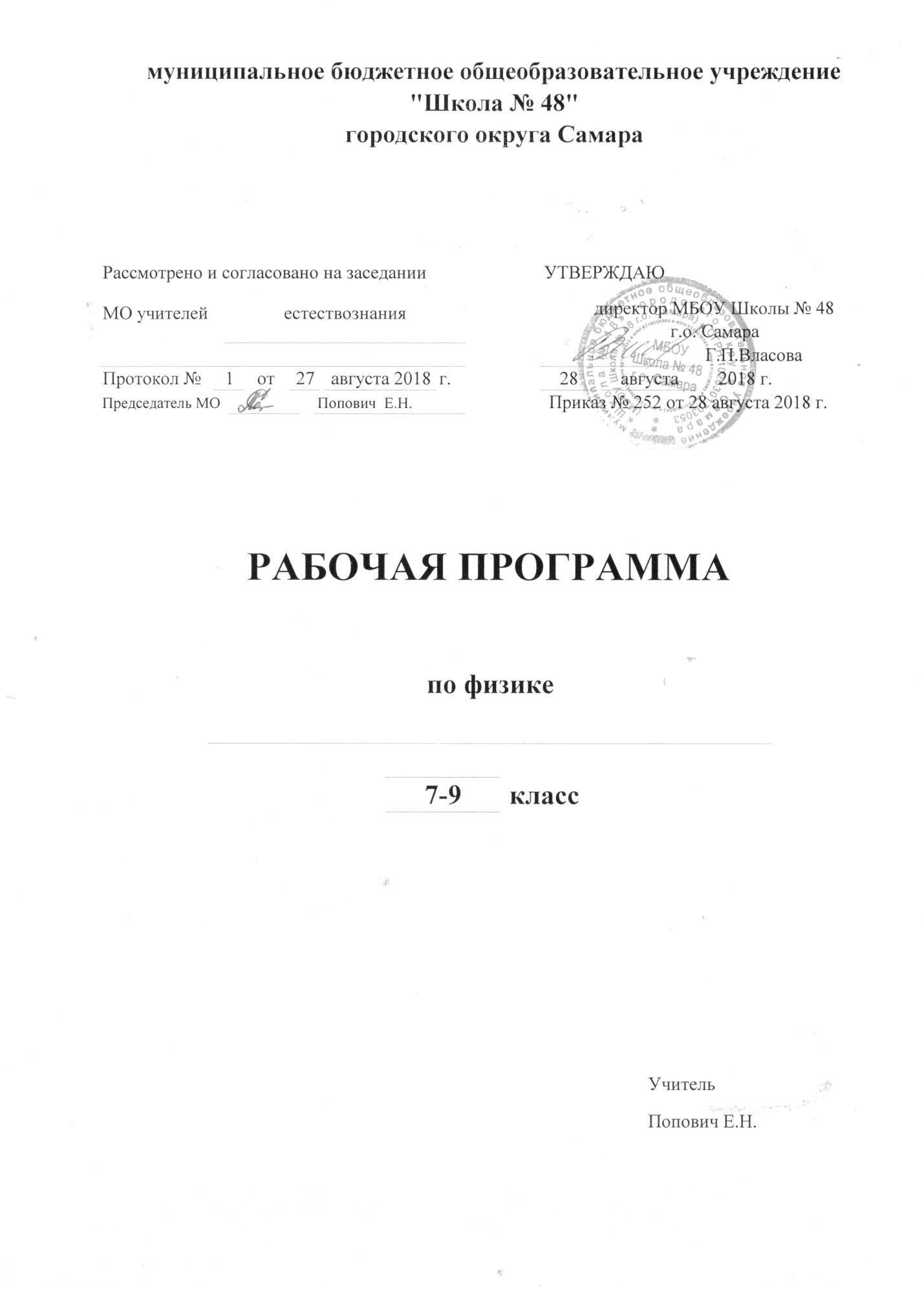 Рабочая программа по физике 7-9 классыПояснительная запискаРабочая программа по физике 7-9 классы составлена в соответствии с Федеральным государственным образовательным стандартом по физике на основе рабочей программы по физике 7-9 классы, авторы: А.В. Перышкин, Е.М. Гутник, М.: Дрофа, 2016 и ориентирована на использование учебников:Перышкин А.В., Гутник Е.М. Физика. 7(8,9) класс. – М.: Дрофа, 2016-2018. Изучение физики в основной школе направлено на достижение следующих целей:- развитие интересов и способностей обучающихся на основе передачи им знаний и опыта познавательной деятельности;- понимание обучающимися смысла основных научных понятий и законов, физики, взаимосвязи между ними;- формирование у обучающихся представлений о физической картине мира.Достижение этих целей обеспечивается решением следующих задач:- знакомство обучающихся с методом научного познания и методами исследования объектов и явлений природы;- приобретение обучающимися знаний о механических, тепловых, электромагнитных и квантовых явлениях, физических величин, характеризующих эти явления;- формирование у обучающихся умений наблюдать природные явления и выполнять опыты, лабораторные работы и экспериментальные исследования с использованием измерительных приборов, широко применяемых в практической жизни;- овладение обучающимися такими общенаучными понятиями, как природное явление, эмпирически установленный фак, проблема, теоретический вывод, результат эксперимента проверки;- понимание обучающимися отличий научных данных от непроверенной информации, ценности науки для удовлетворения бытовых, производственных и культурных потребностей человека.Порядок изложения учебных тем в данной программе учитывает возрастные особенности обучающихся и уровень их математической подготовки.В 7 классе особое внимание необходимо уделить формированию у учащихся основ научного подхода к изучению природы, рассмотрению примеров проявления закономерностей в явлениях природы как наиболее общих из этих закономерностей. Полезно в максимально возможной степени – особенно на начальном этапе – связывать изучение физики с пониманием окружающего мира, в том числе с «чудесами» техники, которыми учащиеся пользуются каждый день.В начале изучения физики целесообразно рассматривать явления  и  факты, которые не только удивляют учеников, но и находят убедительное объяснение с помощью открытых законов природы.При решении задач надо обращать внимание учащихся прежде всего на понимание сути физических явлений и примеров построения математических моделей, принципа записи физических закономерностей  в виде формул, в частности, на то, что любая буква в формуле может рассматриваться как неизвестная величина , если известны остальные входящие в эту формулу величины.Желательно начинать изложение каждой новой темы с конкретных наглядных и понятных ученикам примеров, и только после их рассмотрения формулировать определения и закономерности – лучше всего совместно с учащимися.В 8 классе при изучении физики желательно уделять больше внимания разбору и решению задач. Педагогам и методистам хорошо известно, что понимание учениками физики приходит не сразу, а постепенно, во многом – благодаря многократному и всестороннему рассмотрению «учебных ситуаций» при решении задач. В результате у учащихся формируется физическая интуиция – главное условие понимания физики – и создается положительное отношение к этому важному предмету.Уровень математической подготовки учащихся в 8-м классе еще невелик. Поэтому темы второго года обучения содержат простые в математическом отношении модели, например: уравнение теплового баланса, закон Ома для участка цепи, ход световых лучей при отражении от зеркала и при прохождении сквозь линзы.Вопросы, связанные с электромагнитными волнами, в 8-м классе рассматриваются в обзорном порядке: здесь нет доступных для школьников простых моделей, позволяющих формулировать расчетные задачи. Важно, чтобы ученики поняли главное: электрическое и магнитное поля могут взаимно порождать друг друга и благодаря этому удаляться на огромные расстояния от породивших их электрических зарядов. Это и есть электромагнитные волны, которые обеспечивают теле- и радиосвязь(можно указать на популярные среди учащихся средства связи, например мобильные телефоны).В 9 классе перед учениками надо ставить новые, более сложные задачи. Важнейшая из них – умение строить и исследовать математические модели, поскольку школьники уже знакомы с векторами и действиями с ними, со свойствами линейной и квадратичной функций.Отработанным годами «полигоном» для обучения построению и исследованию математических моделей являются  основы механики. Здесь с помощью нескольких простых в математическом смысле соотношений – трех законов Ньютона и выражений для сил упругости, тяготения и трения – можно сформулировать и подробно рассмотреть много «учебных ситуаций». Поэтому значительная часть учебного года посвящена изучению основ механики и решению задач по этой теме.Во втором полугодии рассматривается тема, которая для 9 класса является, по существу, вводной: «Атомы и звезды». Расчетных задач в этой теме нет, поскольку при ее изучении важно сделать акцент на мировоззренческие вопросы, показать, что природа неисчерпаема как в малом, так и в огромном. Рассматривающиеся здесь явления и законы изучены в последнее , а некоторые – даже в последнее десятилетие. Желательно, чтобы при изучении таких тем у учащихся сформировалось представление, что «наука не является и никогда не станет законченной книгой» (А.Эйнштейн). Хорошо, если ученики проникнуться при этом идеей познаваемости Вселенной и гордостью за человеческий разум, который смог проникнуть вглубь материи и в необъятные просторы Вселенной.ПЛАНИРУЕМЫЕ РЕЗУЛЬТАТЫ ОСВОЕНИЯ УЧЕБНОГО ПРЕДМЕТАЛИЧНОСТНЫЕ, МЕТАПРЕДМЕТНЫЕ И ПРЕДМЕТНЫЕ РЕЗУЛЬТАТЫ 7 КЛАССЛичностными результатами изучения курса «Физика» в 7-м классе является формирование следующих умений: Определять и высказывать под руководством педагога самые общие для всех людей правила поведения при сотрудничестве (этические нормы).В предложенных педагогом ситуациях общения и сотрудничества, опираясь на общие для всех правила поведения,  делать выбор, при поддержке других участников группы и педагога, как поступить.Средством достижения этих результатов служит организация на уроке парно-групповой работы. Метапредметными результатами изучения курса «Физика» в 7-м классе являются формирование следующих универсальных учебных действий (УУД). Регулятивные УУД:Определять и формулировать цель деятельности на уроке. Проговаривать последовательность действий на уроке. Учиться высказывать своё предположение (версию) на основе работы с иллюстрацией учебника.Учиться работать по предложенному учителем плану.Средством формирования этих действий служит технология проблемного диалога на этапе изучения нового материала. Учиться отличать верное выполненное задание от неверного.Учиться совместно с учителем и другими учениками давать эмоциональную оценку деятельности класса  на уроке. Средством формирования этих действий служит технология оценивания образовательных достижений (учебных успехов).Познавательные УУД:Ориентироваться в своей системе знаний: отличать новое от уже известного с помощью учителя. Делать предварительный отбор источников информации: ориентироваться  в учебнике (на развороте, в оглавлении, в словаре).Добывать новые знания: находить ответы на вопросы, используя учебник, свой жизненный опыт и информацию, полученную на уроке. Перерабатывать полученную информацию: делать выводы в результате  совместной  работы всего класса.Перерабатывать полученную информацию: сравнивать и классифицировать.Преобразовывать информацию из одной формы в другую: составлять физические  рассказы и задачи на основе простейших физических моделей (предметных, рисунков, схематических рисунков, схем); находить и формулировать решение задачи с помощью простейших  моделей (предметных, рисунков, схематических рисунков, схем).Средством формирования этих действий служит учебный материал и задания учебника, ориентированные на линии развития средствами предмета. Коммуникативные УУД:Донести свою позицию до других: оформлять свою мысль в устной и письменной речи (на уровне одного предложения или небольшого текста).Слушать и понимать речь других.Читать и пересказывать текст.Средством формирования этих действий служит технология проблемного диалога (побуждающий и подводящий диалог). Совместно договариваться о правилах общения и поведения в школе и следовать им.Учиться выполнять различные роли в группе (лидера, исполнителя, критика).Средством формирования этих действий служит организация работы в парах и малых группах (в методических рекомендациях даны такие варианты проведения уроков). Предметными результатами изучения курса «Физика» в 7-м классе являются формирование следующих умений: 1-й уровень (необходимый)Семиклассник  научится: Понимать смысл понятий: -физическое явление, физический закон, физические величины, взаимодействие;-смысл физических величин:  путь, скорость, масса, плотность, сила, давление, работа, мощность, кинетическая энергия, потенциальная энергия, коэффициент полезного действия;смысл физических законов: -закон Паскаля, закон Архимеда.2-й уровеньСемиклассник получит возможность научиться:- собирать установки для эксперимента по описанию, рисунку и проводить наблюдения изучаемых явлений;- измерять массу, объём, силу тяжести, расстояние; представлять результаты измерений в виде таблиц, выявлять эмпирические зависимости;- объяснять результаты наблюдений и экспериментов;- применять экспериментальные результаты для предсказания значения величин, характеризующих ход физических явлений;- выражать результаты измерений и расчётов в единицах Международной системы;- решать задачи на применение изученных законов;- приводить примеры практического использования физических законов;- использовать приобретённые знания и умения в практической деятельности и в повседневной жизни.8  КЛАССЛичностными результатами изучения предметно-методического курса «Физика» в 8-м классе является формирование следующих умений: Самостоятельно определять и высказывать общие для всех людей правила поведения при совместной работе и сотрудничестве (этические нормы).В предложенных педагогом ситуациях общения и сотрудничества, опираясь на общие для всех простые правила поведения, самостоятельно  делать выбор, какой поступок совершить.Средством достижения этих результатов служит учебный материал и задания учебника, нацеленные на 2-ю линию развития – умение определять своё отношение к миру. Метапредметными результатами изучения курса «Физика» в 8-м классе являются формирование следующих универсальных учебных действий. Регулятивные УУД:Определять цель деятельности на уроке самостоятельно. Учиться, совместно с учителем, обнаруживать и формулировать учебную проблему совместно с учителем.Учиться планировать учебную деятельность на уроке. Высказывать свою версию, пытаться предлагать способ её проверки. Работая по предложенному плану, использовать необходимые средства (учебник, простейшие приборы и инструменты).Средством формирования этих действий служит технология проблемного диалога на этапе изучения нового материала. Определять успешность выполнения своего задания в диалоге с учителем.Средством формирования этих действий служит технология оценивания образовательных достижений (учебных успехов).Познавательные УУД:Ориентироваться в своей системе знаний: понимать, что нужна  дополнительная информация (знания) для решения учебной  задачи в один шаг.Делать предварительный отбор источников информации для  решения учебной задачи. Добывать новые знания: находить необходимую информацию, как в учебнике, так и в предложенных учителем  словарях и энциклопедиях (в учебнике 2-го класса для этого предусмотрена специальная «энциклопедия внутри учебника»).Добывать новые знания: извлекать информацию, представленную в разных формах (текст, таблица, схема, иллюстрация и др.).Перерабатывать полученную информацию: наблюдать и делать  самостоятельные  выводы.Средством формирования этих действий служит учебный материал – умение объяснять мир. Коммуникативные УУД:Донести свою позицию до других: оформлять свою мысль в устной и письменной речи (на уровне одного предложения или небольшого текста).Слушать и понимать речь других.Выразительно пересказывать текст.Вступать в беседу на уроке и в жизни. Средством формирования этих действий служит технология проблемного диалога (побуждающий и подводящий диалог) и технология продуктивного чтения. Совместно договариваться о  правилах общения и поведения в школе и следовать им. Учиться выполнять различные роли в группе (лидера, исполнителя, критика). Средством формирования этих действий служит работа в малых группах (в методических рекомендациях дан такой вариант проведения уроков). Предметными результатами изучения курса «Физики» в 8-м классе являются формирование следующих умений: 1-й уровень (необходимый)Восьмиклассник научится:Понимать смысл понятий: -тепловое движение, теплопередача, теплопроводность, конвекция, излучение, агрегатное состояние, фазовый переход, электрический заряд, электрическое поле, проводник и диэлектрик, химический элемент, атом и атомное ядро, протон, нейтрон, ядерные реакции синтеза и деления, электрическая сила, силовые линии электрического поля, ион, электрическая цепь и схема, точечный источник света,  поле зрения, аккомодация, зеркало, тень, затмение, оптическая ось, фокус, оптический центр, близорукость и дальнозоркость, магнитное поле, магнитные силовые линии, электромагнитное поле, электромагнитные волны, постоянный магнит, магнитный полюс;    смысл физических величин: -внутренняя энергия, количество теплоты, удельная теплоемкость вещества, удельная теплота сгорания топлива, удельная теплота парообразования, удельная теплота плавления, температура, температура кипения, температура плавления, влажность, электрический заряд, сила тока, напряжение, сопротивление, удельное сопротивление, работа и мощность тока, массовое число, энергия связи, углы падения, отражения, преломления, фокусное расстояние, оптическая сила;   смысл физических законов:-закон сохранения энергии в тепловых процессах, закон сохранения электрического заряда, закон Ома для участка электрической цепи, закон Джоуля-Ленца,  закон Ампера,  закон прямолинейного распространения света,  закон отражения и преломления света.2-й уровеньВосьмиклассник  получит возможность научиться:- описывать и объяснять физические явления: теплопроводность, конвекцию, излучение, испарение, конденсацию, кипение, плавление, кристаллизацию, электризацию тел, взаимодействие электрических зарядов, взаимодействие магнитов, действие магнитного поля на проводник с током, тепловое действие тока, электромагнитную индукцию, отражение, преломление и дисперсию света;- использовать физические приборы и измерительные инструменты для измерения физических величин: температуры, влажности воздуха, силы тока, напряжения, электрического сопротивления, работы и мощности электрического тока; - представлять результаты измерений с помощью таблиц, графиков и выявлять на этой основе эмпирические зависимости: температуры остывающего тела от времени, силы тока от напряжения на участке цепи, угла отражения от угла падения света, угла преломления от угла падения света;- выражать результаты измерений и расчетов в единицах Международной системы;- приводить примеры практического использования физических знаний о тепловых, электромагнитных явлениях; - решать задачи на применение изученных физических законов.9  КЛАССЛичностными результатами изучения учебно-методического курса «Физика» в 9-м классах является формирование следующих умений: Самостоятельно определять и высказывать общие для всех людей правила поведения при общении и сотрудничестве (этические нормы общения и сотрудничества).В самостоятельно созданных ситуациях общения и сотрудничества, опираясь на общие для всех простые правила поведения,  делать выбор, какой поступок совершить.Средством достижения этих результатов служит учебный материал – умение определять свое отношение к миру. Метапредметными результатами изучения учебно-методического курса «Физика» в 9-ом классе являются формирование следующих универсальных учебных действий. Регулятивные УУД:Самостоятельно формулировать цели урока после предварительного обсуждения.Учиться обнаруживать и формулировать учебную проблему.Составлять план решения проблемы (задачи).Работая по плану, сверять свои действия с целью и, при необходимости, исправлять ошибки самостоятельно.Средством формирования этих действий служит технология проблемного диалога на этапе изучения нового материала. В диалоге с учителем учиться вырабатывать критерии оценки и определять степень успешности выполнения своей работы и работы всех, исходя из имеющихся критериев.Средством формирования этих действий служит технология оценивания образовательных достижений (учебных успехов).Познавательные УУД:Ориентироваться в своей системе знаний: самостоятельно предполагать, какая информация нужна для решения учебной задачи в несколько  шагов.Отбирать необходимые для решения учебной задачи  источники информации.Добывать новые знания: извлекать информацию, представленную в разных формах (текст, таблица, схема, иллюстрация и др.).Перерабатывать полученную информацию: сравнивать и  группировать факты и явления; определять причины явлений, событий.Перерабатывать полученную информацию: делать выводы на основе обобщения   знаний.Преобразовывать информацию из одной формы в другую:  составлять простой план м сложный план учебно-научного текста. Преобразовывать информацию из одной формы в другую:  представлять информацию в виде текста, таблицы, схемы.Средством формирования этих действий служит учебный материал.Коммуникативные УУД:Донести свою позицию до других: оформлять свои мысли в устной и письменной речи с учётом своих учебных и жизненных речевых ситуаций.Донести свою позицию до других: высказывать свою точку зрения и пытаться её обосновать, приводя аргументы.Слушать других, пытаться принимать другую точку зрения, быть готовым изменить свою точку зрения.Средством формирования этих действий служит технология проблемного диалога (побуждающий и подводящий диалог). Читать вслух и про себя тексты учебников и при этом: вести «диалог с автором» (прогнозировать будущее чтение; ставить вопросы к тексту и искать ответы; проверять себя); отделять новое от известного; выделять главное; составлять план. Средством формирования этих действий служит технология продуктивного чтения. Договариваться с людьми: выполняя различные роли в группе, сотрудничать в совместном решении проблемы (задачи).Учиться уважительно относиться к позиции другого, пытаться договариваться.Средством формирования этих действий служит работа в малых группах. Предметными результатами изучения курса «Физика» в 9-м классе являются формирование следующих умений:1-й уровень (необходимый)Девятиклассник научиться: понимать смысл понятий: -магнитное поле, атом, атомное ядро, радиоактивность, ионизирующие излучения; относительность механического движения, траектория, инерциальная система отсчета, искусственный спутник, замкнутая система, внутренние силы, математический маятник, звук, изотоп, нуклон;смысл физических величин:  -магнитная индукция, магнитный поток, энергия электромагнитного пол, перемещение, проекция вектора, путь, скорость, ускорение, ускорение свободного падения, центростремительное ускорение, сила, сила тяжести, масса, вес тела, импульс, период, частота, амплитуда, период, частота, фаза, длина волны, скорость волны, энергия связи, дефект масс, период полураспада;смысл физических законов: -уравнения кинематики, законы Ньютона (первый, второй, третий), закон всемирного тяготения, закон сохранения импульса, принцип относительности Галилея,  законы гармонических колебаний, правило левой руки, закон электромагнитной индукции, правило Ленца,  закон радиоактивного распада.2-й уровеньДевятиклассник получит возможность научиться:- собирать установки для эксперимента по описанию, рисунку и проводить наблюдения изучаемых явлений;- измерять силу тяжести, расстояние; представлять результаты измерений в виде таблиц, выявлять эмпирические зависимости;- объяснять результаты наблюдений и экспериментов;- применять экспериментальные результаты для предсказания значения величин, характеризующих ход физических явлений;- выражать результаты измерений и расчётов в единицах Международной системы;- решать задачи на применение изученных законов;- приводить примеры практического использования физических законов;- использовать приобретённые знания и умения в практической деятельности и в повседневной жизни. ПЛАНИРУЕМЫЕ РЕЗУЛЬТАТЫ ИЗУЧЕНИЯ ФИЗИКИ (ПО ОКОНЧАНИИ ИЗУЧЕНИЯ КУРСА)Механические явленияВыпускник научится:-распознавать механические явления и объяснять на основе имеющихся знаний основные свойства или условия протекания этих явлений: равномерное и равноускоренное прямолинейное движение, свободное падение тел, невесомость, равномерное движение по окружности, инерция, взаимодействие тел, передача давления твёрдыми телами, жидкостями и газами, атмосферное давление, плавание тел, равновесие твёрдых тел, колебательное движение, резонанс, волновое движение;-описывать изученные свойства тел и механические явления, используя физические величины: путь, скорость, ускорение, масса тела, плотность вещества, сила, давление, импульс тела, кинетическая энергия, потенциальная энергия, механическая работа, механическая мощность, КПД простого механизма, сила трения, амплитуда, период и частота колебаний, длина волны и скорость её распространения; при описании правильно трактовать физический смысл используемых величин, их обозначения и единицы измерения, находить формулы, связывающие данную физическую величину с другими величинами;-анализировать свойства тел, механические явления и процессы, используя физические законы и принципы: закон сохранения энергии, закон всемирного тяготения, равнодействующая сила, I, II и III законы Ньютона, закон сохранения импульса, закон Гука, закон Паскаля, закон Архимеда; при этом различать словесную формулировку закона и его математическое выражение;-различать основные признаки изученных физических моделей: материальная точка, инерциальная система отсчёта;-решать задачи, используя физические законы (закон сохранения энергии, закон всемирного тяготения, принцип суперпозиции сил, I, II и III законы Ньютона, закон сохранения импульса, закон Гука, закон Паскаля, закон Архимеда) и формулы, связывающие физические величины (путь, скорость, ускорение, масса тела, плотность вещества, сила, давление, импульс тела, кинетическая энергия, потенциальная энергия, механическая работа, механическая мощность, КПД простого механизма, сила трения скольжения, амплитуда, период и частота колебаний, длина волны и скорость её распространения): на основе анализа условия задачи выделять физические величины и формулы, необходимые для её решения, и проводить расчёты.Выпускник получит возможность научиться:-использовать знания о механических явлениях в повседневной жизни для обеспечения безопасности при обращении с приборами и техническими устройствами, для сохранения здоровья и соблюдения норм экологического поведения в окружающей среде;-приводить примеры практического использования физических знаний о механических явлениях и физических законах; использования возобновляемых источников энергии; экологических последствий исследования космического пространства;-различать границы применимости физических законов, понимать всеобщий характер фундаментальных законов (закон сохранения механической энергии, закон сохранения импульса, закон всемирного тяготения) и ограниченность использования частных законов (закон Гука, закон Архимеда и др.);-приёмам поиска и формулировки доказательств выдвинутых гипотез и теоретических выводов на основе эмпирически установленных фактов;-находить адекватную предложенной задаче физическую модель, разрешать проблему на основе имеющихся знаний по механике с использованием математического аппарата, оценивать реальность полученного значения физической величины.Тепловые явленияВыпускник научится:-распознавать тепловые явления и объяснять на основе имеющихся знаний основные свойства или условия протекания этих явлений: диффузия, изменение объёма тел при нагревании (охлаждении), большая сжимаемость газов, малая сжимаемость жидкостей и твёрдых тел; тепловое равновесие, испарение, конденсация, плавление, кристаллизация, кипение, влажность воздуха, различные способы теплопередачи;-описывать изученные свойства тел и тепловые явления, используя физические величины: количество теплоты, внутренняя энергия, температура, удельная теплоёмкость вещества, удельная теплота плавления и парообразования, удельная теплота сгорания топлива, коэффициент полезного действия теплового двигателя; при описании правильно трактовать физический смысл используемых величин, их обозначения и единицы измерения, находить формулы, связывающие данную физическую величину с другими величинами;-анализировать свойства тел, тепловые явления и процессы, используя закон сохранения энергии; различать словесную формулировку закона и его математическое выражение;-различать основные признаки моделей строения газов, жидкостей и твёрдых тел;-решать задачи, используя закон сохранения энергии в тепловых процессах, формулы, связывающие физические величины (количество теплоты, внутренняя энергия, температура, удельная теплоёмкость вещества, удельная теплота плавления и парообразования, удельная теплота сгорания топлива, коэффициент полезного действия теплового двигателя): на основе анализа условия задачи выделять физические величины и формулы, необходимые для её решения, и проводить расчёты.Выпускник получит возможность научиться:-использовать знания о тепловых явлениях в повседневной жизни для обеспечения безопасности при обращении с приборами и техническими устройствами, для сохранения здоровья и соблюдения норм экологического поведения в окружающей среде; приводить примеры экологических последствий работы двигателей внутреннего сгорания (ДВС), тепловых и гидроэлектростанций;-приводить примеры практического использования физических знаний о тепловых явлениях;-различать границы применимости физических законов, понимать всеобщий характер фундаментальных физических законов (закон сохранения энергии в тепловых процессах) и ограниченность использования частных законов;-приёмам поиска и формулировки доказательств выдвинутых гипотез и теоретических выводов на основе эмпирически установленных фактов;-находить адекватную предложенной задаче физическую модель, разрешать проблему на основе имеющихся знаний о тепловых явлениях с использованием математического аппарата и оценивать реальность полученного значения физической величины.Электрические и магнитные явленияВыпускник научится:-распознавать электромагнитные явления и объяснять на основе имеющихся знаний основные свойства или условия протекания этих явлений: электризация тел, взаимодействие зарядов, нагревание проводника с током, взаимодействие магнитов, электромагнитная индукция, действие магнитного поля на проводник с током, прямолинейное распространение света, отражение и преломление света, дисперсия света;-описывать изученные свойства тел и электромагнитные явления, используя физические величины: электрический заряд, сила тока, электрическое напряжение, электрическое сопротивление, удельное сопротивление вещества, работа тока, мощность тока, фокусное расстояние и оптическая сила линзы; при описании правильно трактовать физический смысл используемых величин, их обозначения и единицы измерения; указывать формулы, связывающие данную физическую величину с другими величинами;-анализировать свойства тел, электромагнитные явления и процессы, используя физические законы: закон сохранения электрического заряда, закон Ома для участка цепи, закон Джоуля—Ленца, закон прямолинейного распространения света, закон отражения света, закон преломления света; при этом различать словесную формулировку закона и его математическое выражение;-решать задачи, используя физические законы (закон Ома для участка цепи, закон Джоуля—Ленца, закон прямолинейного распространения света, закон отражения света, закон преломления света) и формулы, связывающие физические величины (сила тока, электрическое напряжение, электрическое сопротивление, удельное сопротивление вещества, работа тока, мощность тока, фокусное расстояние и оптическая сила линзы, формулы расчёта электрического сопротивления при последовательном и параллельном соединении проводников); на основе анализа условия задачи выделять физические величины и формулы, необходимые для её решения, и проводить расчёты.Выпускник получит возможность научиться:-использовать знания об электромагнитных явлениях в повседневной жизни для обеспечения безопасности при обращении с приборами и техническими устройствами, для сохранения здоровья и соблюдения норм экологического поведения в окружающей среде;-приводить примеры практического использования физических знаний о электромагнитных явлениях;-различать границы применимости физических законов, понимать всеобщий характер фундаментальных законов (закон сохранения электрического заряда) и ограниченность использования частных законов (закон Ома для участка цепи, закон Джоуля—Ленца и др.);-приёмам построения физических моделей, поиска и формулировки доказательств выдвинутых гипотез и теоретических выводов на основе эмпирически установленных фактов;-находить адекватную предложенной задаче физическую модель, разрешать проблему на основе имеющихся знаний об электромагнитных явлениях с использованием математического аппарата и оценивать реальность полученного значения физической величины.Квантовые явленияВыпускник научится:-распознавать квантовые явления и объяснять на основе имеющихся знаний основные свойства или условия протекания этих явлений: естественная и искусственная радиоактивность, возникновение линейчатого спектра излучения;-описывать изученные квантовые явления, используя физические величины: скорость электромагнитных волн, длина волны и частота света, период полураспада; при описании правильно трактовать физический смысл используемых величин, их обозначения и единицы измерения; указывать формулы, связывающие данную физическую величину с другими величинами, вычислять значение физической величины;-анализировать квантовые явления, используя физические законы и постулаты: закон сохранения энергии, закон сохранения электрического заряда, закон сохранения массового числа, закономерности излучения и поглощения света атомом;-различать основные признаки планетарной модели атома, нуклонной модели атомного ядра;-приводить примеры проявления в природе и практического использования радиоактивности, ядерных и термоядерных реакций, линейчатых спектров.Выпускник получит возможность научиться:-использовать полученные знания в повседневной жизни при обращении с приборами (счетчик ионизирующих частиц, дозиметр), для сохранения здоровья и соблюдения норм экологического поведения в окружающей среде;-соотносить энергию связи атомных ядер с дефектом массы;-приводить примеры влияния радиоактивных излучений на живые организмы; понимать принцип действия дозиметра;-понимать экологические проблемы, возникающие при использовании атомных электростанций, и пути решения этих проблем, перспективы использования управляемого термоядерного синтеза.Элементы астрономииВыпускник научится:-различать основные признаки суточного вращения звёздного неба, движения Луны, Солнца и планет относительно звёзд;-понимать различия между гелиоцентрической и геоцентрической системами мира.Выпускник получит возможность научиться:-указывать общие свойства и отличия планет земной группы и планет-гигантов; малых тел Солнечной системы и больших планет; пользоваться картой звёздного неба при наблюдениях звёздного неба;-различать основные характеристики звёзд (размер, цвет, температура), соотносить цвет звезды с её температурой;-различать гипотезы о происхождении Солнечной системы.Механизмы формирования ключевых компетенций обучающихся.- Стратегия смыслового чтения.- Программа ИКТ-компетенций.- Проектная деятельность.Формы текущего контроля знаний, умений, навыков обучающихся:- устный ответ;- лабораторные и практические работы;- тесты.Содержание программы7 класс(68 часов; 2 ч в неделю)Физика и физические методы изучения природы.Физика – наука о природе. Как физика изменяет мир и наше представление о нем. Наблюдение о нем. Наблюдения и опыты. Научный метод. Физические величины и их измерение. Международная система единиц.ДемонстрацииПримеры механических, тепловых, электрических, магнитных и световых явлений.Физические приборы.Лабораторные работыОпределение цены деления шкалы измерительного прибора.Измерение линейных размеров тел и площади поверхности.Измерение объема жидкости и твердого тела.Первоначальные сведения о строении вещества.Атомы. Молекулы. Размеры молекул и атомов. Движение и взаимодействие молекул. Броуновское движение. Диффузия. Три состояния вещества. Молекулярное строение газов, жидкостей и твердых тел. Кристаллические и аморфные тела. Объяснение свойств вещества на основе молекулярного строения.ДемонстрацииСжимаемость газов.Диффузия в газах и жидкостях.Модель хаотического движения молекул.Модель броуновского движения.Сохранение объема жидкости при изменении формы сосуда.Сцепление свинцовых цилиндров.Взаимодействие тел.Механическое движение. Относительность движения. Траектория. Путь. Прямолинейное равномерное движение. Скорость равномерного прямолинейного движения. Графическое представление движения. Неравномерное движение. Средняя скорость.Закон инерции. Масса тела. Измерение массы взвешиванием. Плотность вещества.Силы. Сила тяжести. Центр тяжести тела. Сила тяжести и всемирное тяготение. Сила упругости. Вес тела. Состояние невесомости. Закон Гука. Равнодействующая. Сложение сил, направленных вдоль одной прямой. Силы трения. Силы трения скольжения, покоя и качения.     ДемонстрацииМеханическое движение.Относительность движения.Равномерное прямолинейное движение.Неравномерное движение.Взаимодействие тел.Явление инерции.Сложение сил.Зависимость силы упругости от деформации пружины.Свободное падение тел в трубке Ньютона.Невесомость.Сила трения.Лабораторные работыИзмерение скорости движения тела.Измерение массы тел.Измерение плотности твердых тел и жидкостей.Конструирование динамометра и нахождение веса тела.Измерение коэффициента трения скольжения.Давление твердых тел, жидкостей и газов.Давление твердых тел. Давление жидкости. Давление газа. Закон Паскаля. Гидравлические машины. Зависимость давления жидкости от глубины. Закон сообщающихся сосудов. Атмосферное давление. Зависимость атмосферного давления от высоты.Выталкивающая сила. Закон Архимеда. Условия плавания тел. Воздухоплавание. Плавание судов.ДемонстрацииЗависимость давления твердого тела на опору от действующей силы и площади опоры.Закон Паскаля.Зависимость давления жидкости от глубины.Сообщающиеся сосуды.Обнаружение атмосферного давления.Измерение атмосферного давления барометром-анероидом.Гидравлический пресс.Закон Архимеда.Лабораторные работыЗакон Архимеда и гидравлическое взвешивание.Условия плавания тел в жидкости.Работа и мощность. ЭнергияПростые механизмы.  «Золотое правило» механики. Рычаг. Условия равновесия рычага. Момент силы. Правило моментов. Нахождение центра тяжести тела.Механическая работа. Мощность. Коэффициент полезного действия. механизмов.Механическая энергия. Кинетическая энергия. Потенциальная энергия. Закон сохранения механической энергии. Закон сохранения энергии.Подведение итогов учебного года (1ч)Резерв учебного времени (3ч)ДемонстрацииПростые механизмы. Блоки, рычаг, наклонная плоскость.Равновесие рычага.Закон сохранение механической энергии.Модели вечных двигателей.Лабораторные работыИзучение условия равновесия рычага.Нахождение центра тяжести плоского тела.Определение КПД наклонной плоскости8 класс(68 ч; 2 ч в неделю)Тепловые явленияТепловые явления. Внутренняя энергия. Способы изменения внутренней энергии. Количество теплоты. Закон сохранения энергии в тепловых процессах. Температура и ее измерение. Виды теплопередачи: теплопроводность, конвекция, излучение. Удельная теплоемкость. Уравнение теплового баланса.Энергия топлива. Удельная теплота сгорания.Плавание и кристаллизация. Удельная теплота плавления. Температура плавления.Парообразование  и конденсация. Удельная теплота парообразования. Испарение и кипение. Зависимость температуры кипения от давления. Насыщенный пар. Влажность воздуха.Принципы работы тепловых двигателей. Паровая турбина. Реактивный двигатель. Двигатель внутреннего сгорания. КПД теплового двигателя. Преобразование энергии при работе теплового двигателя. Тепловые двигатели и защита окружающей среды.Демонстрации:Принцип действия термометра.Изменение внутренней энергии тела при совершении работы и теплопередаче.Теплопроводность различных материаловКонвекция в жидкостях и газах.Теплопередача путем излучения.Сравнение удельных теплоемкостей различных веществ.Явление плавления и кристаллизации.Явление испарения.Кипение водыПостоянство температуры кипения жидкости.Измерение влажности воздуха психрометром и гигрометром.Устройство четырехтактного двигателя внутреннего сгорания.Устройство паровой турбины.Электрические явленияЭлектризация тел. Электрические взаимодействия. Два рода электрических зарядов. Строение атома и носители электрического заряда. Проводники и диэлектрики. Закон сохранения электрического заряда. Взаимодействие зарядов. Элементарный электрический заряд. Электрическое поле. Энергия электрического поля. Конденсаторы. Напряжение. Электрический ток. Условия существования тока. Источники тока. Электрическая цепь. Действия электрического тока. Сила тока. Измерение силы тока. Амперметр. Напряжение. Измерение напряжения. Вольтметр. Электрическое сопротивление удельное сопротивление. Закон Ома для участка электрической цепи.Последовательное и параллельное соединения проводников. Реостаты. Работа и мощность электрического тока. Закон Джоуля-Ленца. Киловатт-час. Короткое замыкание и предохранители. Полупроводники и полупроводниковые приборы.Магнитные взаимодействия. Взаимодействие постоянных магнитов. Опыт Эрстеда. Взаимодействие между проводниками с токами и магнитами. Электромагниты. Электромагнитное реле.Магнитные явленияМагнитное поле тока. Действие магнитного поля на проводник с током. Действие магнитного поля на рамку с током. Электроизмерительные приборы. Электродвигатель. Действие магнитного поля на движущиеся заряженные частицы.Электромагнитная индукция. Опыты Фарадея. Правило Ленца. Самоиндукция.Производство и передача электроэнергии. Генератор переменного тока. Переменный ток. Типы электростанций и их воздействие на окружающую среду.Теория Максвелла и электромагнитные волны. Принципы радиосвязи.Демонстрации:Электризация тел.Два рода электрических зарядов.Устройство и действие электроскопа.Проводники и изоляторы.Электризация через влияние.Перенос электрического заряда с одного тела на другое.Закон сохранения электрического заряда.Источники постоянного токаюСоставление электрической цепи.Измерение силы тока амперметром.Наблюдение постоянства силы тока на разных участках неразветвленной электрической цепи.Измерение напряжения вольтметром.Изучение зависимости электрического сопротивления проводника от его длины, площади поперечного сечения и материала. Удельное сопротивление.Реостат и магазин сопротивлений.Зависимость силы тока от напряжения на участке электрической цепи.Опыт Эрстеда.Магнитное поле токаДействие магнитного поля на проводник с  током.Устройство электродвигателя.Световые явленияДействия света. Источники света. Скорость света.Прямолинейность распространения света. Тень и полутень. Солнечные и лунные затмения.Отражение света. Зеркальное и диффузное отражение света. Законы отражения света. Плоское зеркало. Изображение в зеркале.Преломление света. Законы преломления света. Преломление света в плоскопараллельной пластинке и призме.Линзы. Типы линз. Основные элементы линз. Собирающие и рассеивающие линзы. Фокусное расстояние и оптическая сила линзы. Построение изображения в линзах. Фотоаппарат и видеокамера. Глаз как оптическая система. Недостатки зрения и их исправление.  Оптические приборы. Микроскоп и телескоп.Дисперсия света. Цвет. Как глаз различает цвета.Демонстрации:Источники света.Прямолинейное распространение света.Закон отражения света.Изображение в плоском зеркале.Преломление света.Ход лучей в собирающей линзе.Ход лучей в рассеивающей линзе.Получение изображений с помощью линз.Принцип действия проекционного аппарата и фотоаппарата.Модель глаза.Дисперсия белого света.Получение белого света при сложении света разных цветов.9 класс(68 часов; 2 ч в неделю)МеханикаОсновы кинематикиМеханическое движение. Относительность движения. Система отсчета. Траектория и путь. Перемещение. Сложение векторов.Скорость прямолинейного равномерного движения. Графики зависимости пути и скорости от времени. Средняя скорость неравномерного движения. Мгновенная скорость.Прямолинейное равноускоренное движение. Ускорение. Зависимость скорости и пути от времени при прямолинейном равноускоренном движении.Равномерное движение по окружности. Период и частота обращения. Направление скорости при движении по окружности. Ускорение при равномерном движении по окружности.ДемонстрацииМеханическое движение.Относительность движения.Равномерное прямолинейное движение.Неравномерное движение.Равноускоренное прямолинейно движение.Равномерное движение по окружности.Лабораторные работыИзучение прямолинейного равномерного движения.Изучение прямолинейного равноускоренного движения.Основы динамикиВзаимодействия и силы. Силы в механике. Сила упругости. Измерение и сложение сил.Закон инерции. Инерциальные системы отсчета и первый закон Ньютона.Второй закон Ньютона. Масса. Сила тяжести и ускорение свободного падения.Третий закон Ньютона. Свойства сил, с которыми тела взаимодействуют друг с другом. Вес и невесомость.Закон всемирного тяготения. Движение искусственных спутников Земли  космических кораблей. Первая и вторая космические скорости.Силы трения. Сила трения скольжения. Сила трения покоя.ДемонстрацииВзаимодействие тел.Явление инерции.Зависимость силы упругости от деформации пружины.Сложение сил.Второй закон Ньютона.Третий закон Ньютона.Свободное падение тел в трубке Ньютона.Невесомость.Сила трения.Лабораторные работы.Исследование зависимости силы тяжести от массы тела.Сложение сил, направленных вдоль одной прямой и под углом.Исследование зависимости силы упругости от удлинения пружины. Измерение жесткости пружины.Исследование силы трения скольжения. Измерение Коэффициента трения скольжения.Законы сохранения в механикеИмпульс тела и импульс силы. Закон сохранения импульса. Реактивное движение.Механическая работа. Мощность. Механическая энергия. Потенциальная и кинетическая энергии. Закон сохранения механической энергии.ДемонстрацииЗакон сохранения импульса.Реактивное движение.Изменение энергии тела при совершении работы.Превращение механической энергии из одной формы в другую.Закон сохранения энергии.Лабораторные работыИзмерение мощности человека.Механические колебания и волныМеханические колебания. Период, частота и амплитуда колебаний. Математический и пружинный маятники.Превращения энергии при колебаниях. Свободные и вынужденные колебания. Резонанс.Механические волны. Продольные и поперечные. Длина волны, скорость и частота волны.Источники звука. Распространение звука. Скорость звука. Громкость, высота и тембр звука.ДемонстрацииМеханические колебания.Колебания математического и пружинного маятников.Преобразование энергии при колебаниях.Вынужденные колебания.Резонанс.Механические волны.Поперечные и продольные волны.Звуковые колебания.Условия распространения звука.Лабораторные работы.Изучение колебаний нитяного маятника и измерение ускорения свободного падения.Изучение колебаний пружинного маятника.Электромагнитные явленияМагнитное поле. Однородное и неоднородное магнитное поле. Направление тока и направление линий его магнитного поля. Правило буравчика. Электромагниты. Постоянные магниты. Правило левой руки. Магнитный поток. Переменный ток. Генератор переменного тока. Экологические проблемы, связанные с тепловыми и гидрогенератора.Строение  атома и атомного ядраИзлучение и поглощение света атомами. Спектры излучения и спектры поглощения. Фотоны.Строение атома. Опыт Резерфода: открытие атомного ядра. Планетарная модель атома. Строение атомного ядра.Открытие радиоактивности. Состав радиоактивного излучения. Радиоактивные превращения.Энергия связи ядра. Реакции деления и синтеза. Цепная ядерная реакция. Ядерный реактор. Атомная электростанция. Управляемый термоядерный синтез. Влияние радиации на живые организмы.ДемонстрацияМодель опыта Резерфорда.Лабораторная работаНаблюдение линейчатых спектров излучения.Учебно-тематический план№Название раздела7 класс8 класс9 классКол-во часов1Введение442Первоначальные сведения о строении вещества663Взаимодействие тел21214Давление твердых тел, жидкостей и газов.21215Работа и мощность. Энергия11116Тепловые явления25257Электрические явления27278Электромагнитные явления778Световые явления999Законы взаимодействия и движения тел292910Механические колебания и волны. Звук111111Электромагнитное поле141414Строение атома и атомного ядра. Использование энергии атомных ядер141415Подготовка к итоговому оцениванию знаний44Резерв535Итого686868204